О проведении СПТ в 2020-2021 учебном годуУважаемые руководители!На основании Распоряжения Министерства образования Иркутской области №445-мр от 10.06.2020г. «О проведении социально-психологического тестирования обучающихся образовательных организаций Иркутской области в 2020-2021 учебном году», письма  ГКУ «Центр профилактики, реабилитации и коррекции» № 05-23/99 от 26.08.2020г. «О проведении социально-психологического тестирования обучающихся в образовательных организациях, расположенных на территории Иркутской области в 2020-2021 учебном году»,  в соответствии с планом работы Комитета по образованию прошу включить в план работы на сентябрь-октябрь 2020г. проведение социально-психологического тестирования обучающихся (циклограмма проведения СПТ-2020 по единой методике в образовательной организации, график прохождения СПТ обучающимися, а также методические рекомендации – во вложении). В рамках социально-психологического тестирования необходимо запланировать и провести разъяснительную работу с обучающимися и их родителями (законными представителями), о необходимости участия в тестировании подростков с 13 лет и старше (с 14.09.2020г. по 20.09.2020г). Так же необходимо провести сбор согласий (подростков и их родителей (законных представителей) на проведение тестирования (до 21.09.2020г). В тестировании должно принять участие максимальное количество несовершеннолетних, подлежащих тестированию.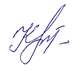               Директор                                                                             Л.Г.КондратоваИсп.Навойчик Ирина Анатольевна89501353537                                                        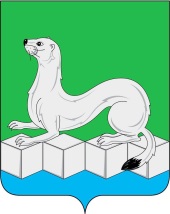   МУНИЦИПАЛЬНОЕ БЮДЖЕТНОЕ УЧРЕЖДЕНИЕ
«ЦЕНТР РАЗВИТИЯ ОБРАЗОВАНИЯ УСОЛЬСКОГО РАЙОНА»100, р.п. Белореченский, Усольский район, Иркутская область, 665479тел. (839543)  3-60-74 ОГРН 1133850000371, ИНН 3851998529, КПП 385101001  МУНИЦИПАЛЬНОЕ БЮДЖЕТНОЕ УЧРЕЖДЕНИЕ
«ЦЕНТР РАЗВИТИЯ ОБРАЗОВАНИЯ УСОЛЬСКОГО РАЙОНА»100, р.п. Белореченский, Усольский район, Иркутская область, 665479тел. (839543)  3-60-74 ОГРН 1133850000371, ИНН 3851998529, КПП 38510100128.08.2020г.    №161Руководителям образовательных организаций